صحيفة الرياض http://www.alriyadh.com/2012/12/03/article789474.html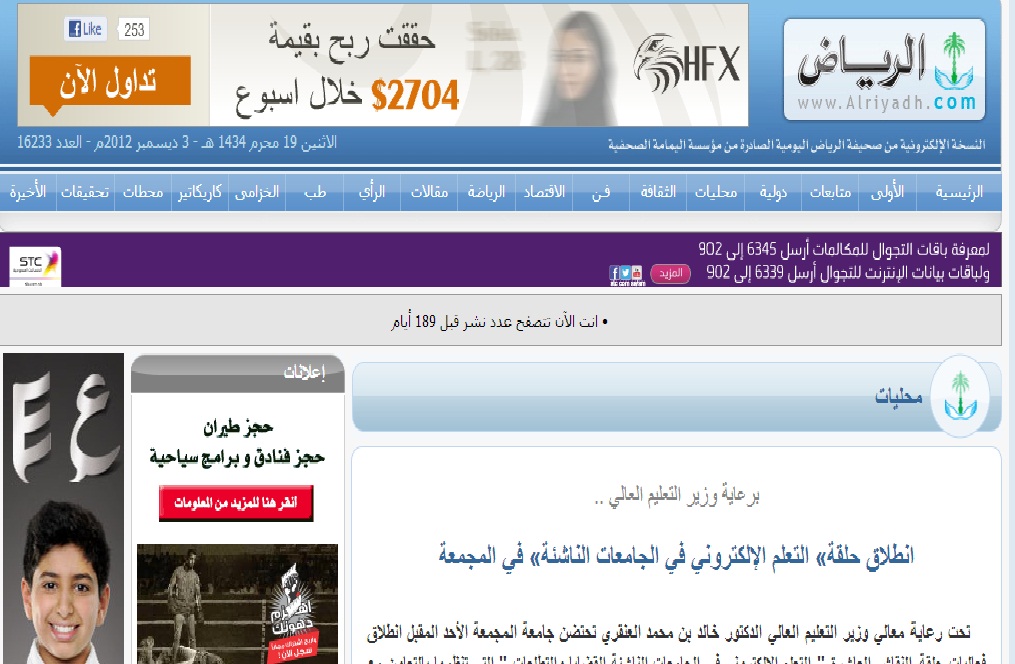 